 Фонд содействия инновациям объявляет о начале приема заявок на конкурс «Старт»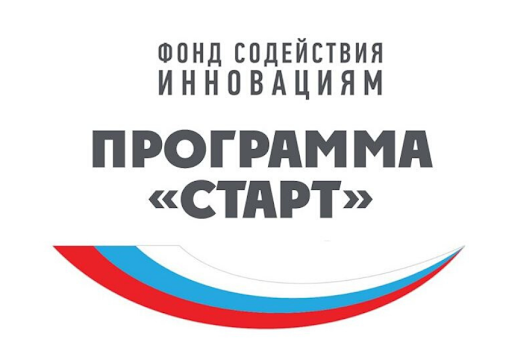               Фонд содействия инновациям объявляет о начале приема заявок по программе «Старт» (далее – конкурс). Ее цель – создание новых и поддержка существующих малых инновационных предприятий, находящихся на начальной стадии развития и стремящихся разработать и освоить производство новой продукции, технологии или услуги с использованием результатов собственных научно-технических и технологических исследований, имеющих значительный потенциал коммерциализации.            В конкурсе могут принять участие физические и юридические лица, относящиеся к категории субъектов малого предпринимательства в соответствии с Федеральным законом от 24.07.2007 №209-ФЗ «О развитии малого и среднего предпринимательства в Российской Федерации».        Заявки на участие принимаются на сайте online.fasie.ru до 31 мая 2021 года.        Также подробную информацию о конкурсах Фонда содействия развитию малых форм предприятий в научно-технической сфере можно получить в Министерстве инвестиций, промышленности и науки Московской области. Контактное лицо: Бабайкин Андрей Андреевич, телефон: 8-498-602-06-04, доб. 40857, электронная почта: babaykinAA@mosreg.ru.